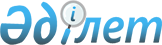 О внесении изменений в решение Курчатовского городского маслихата от 28 декабря 2022 года № 26/162-VII "О бюджете города Курчатов на 2023-2025 годы"Решение Курчатовского городского маслихата области Абай от 28 сентября 2023 года № 10/55-VIII
      Курчатовский городской маслихат РЕШИЛ:
      1. Внести в решение Курчатовского городского маслихата "О бюджете города Курчатов на 2023-2025 годы" от 28 декабря 2022 года № 26/162-VII следующие изменения:
      пункт 1 изложить в новой редакции:
      "1. Утвердить бюджет города Курчатов на 2023-2025 годы согласно приложениям 1, 2, 3 соответственно, в том числе на 2023 год в следующих объемах:
      1) доходы – 2 656 878,8 тысяч тенге:
      налоговые поступления – 1 773 309,0 тысяч тенге;
      неналоговые поступления – 21 121,0 тысяч тенге;
      поступления от продажи основного капитала – 10 263,0 тысяч тенге;
      поступления трансфертов – 852 185,8 тысяч тенге;
      2) затраты – 2 970 165,1 тысяч тенге;
      3) чистое бюджетное кредитование – -18 890,0 тысяч тенге:
      бюджетные кредиты – 0,0 тысяч тенге;
      погашение бюджетных кредитов – 18 890,0 тысяч тенге;
      4) сальдо по операциям с финансовыми активами – 0,0 тысяч тенге:
      приобретение финансовых активов – 0,0 тысяч тенге;
      поступления от продажи финансовых активов государства – 0,0 тысяч тенге;
      5) дефицит (профицит) бюджета – -294 396,3 тысяч тенге;
      6) финансирование дефицита (использование профицита) бюджета – 294 396,3 тысяч тенге:
      поступление займов – 0,0 тысяч тенге;
      погашение займов – 18 890,0 тысяч тенге;
      используемые остатки бюджетных средств – 313 286,3 тысяч тенге.";
      пункт 4 изложить в следующей редакции:
      "4. Предусмотреть в городском бюджете на 2023 год целевые текущие трансферты из областного бюджета в сумме 309 673,8 тысяч тенге.";
      пункт 5 изложить в следующей редакции:
      "5. Предусмотреть в городском бюджете на 2023 год целевые трансферты на развитие из областного бюджета в сумме 20 000,0 тысяч тенге.";
      приложение 1 к указанному решению изложить в новой редакции согласно приложению к настоящему решению.
      2. Настоящее решение вводится в действие с 1 января 2023 года. Бюджет города Курчатов на 2023 год
					© 2012. РГП на ПХВ «Институт законодательства и правовой информации Республики Казахстан» Министерства юстиции Республики Казахстан
				
      Председатель Курчатовского городского маслихата 

Г. Хусайнова
Приложение 1 к решению
Курчатовского городского
маслихата
от 28 сентября 2023 г.
№ 10/55-VIII
Категория
Категория
Категория
Категория
Всего доходы (тыс. тенге)
Класс
Класс
Класс
Всего доходы (тыс. тенге)
Подкласс
Подкласс
Всего доходы (тыс. тенге)
Наименование
Всего доходы (тыс. тенге)
1
2
3
4
5
1. Доходы
2 656 878,8
1
Налоговые поступления
1 773 309,0
01
Подоходный налог 
925 040,8
1
Корпоративный подоходный налог
135 943,8
2
Индивидуальный подоходный налог
789 097,0
03
Социальный налог
627 007,2
1
Социальный налог
627 007,2
04
Налоги на собственность
180 231,0
1
Налоги на имущество
95 414,0
3
Земельный налог
45 661,0
4
Налог на транспортные средства
39 156,0
05
Внутренние налоги на товары, работы и услуги
37 699,0
2
Акцизы
1 290,0
3
Поступления за использование природных и других ресурсов
28 409,0
4
Сборы за ведение предпринимательской и профессиональной деятельности
8 000,0
08
Обязательные платежи, взимаемые за совершение юридически значимых действий и (или) выдачу документов уполномоченными на то государственными органами или должностными лицами
3 331,0
1
Государственная пошлина
3 331,0
2
Неналоговые поступления
21 121,0
01
Доходы от государственной собственности
11 953,0
5
Доходы от аренды имущества, находящегося в государственной собственности
9 440,0
7
Вознаграждения по кредитам, выданным из государственного бюджета
2 324,0
9
Прочие доходы от государственной собственности
189,0
06
Прочие неналоговые поступления
9 168,0
1
Прочие неналоговые поступления
9 168,0
3
Поступления от продажи основного капитала
10 263,0
01
Продажа государственного имущества, закрепленного за государственными учреждениями
6 108,0
1
Продажа государственного имущества, закрепленного за государственными учреждениями
6 108,0
03
Продажа земли и нематериальных активов
4 155,0
1
Продажа земли 
3 386,0
2
Продажа нематериальных активов
769,0
4
Поступления трансфертов
852 185,8
02
Трансферты из вышестоящих органов государственного управления
852 185,8
2
Трансферты из областного бюджета
852 185,8
Функциональная группа
Функциональная группа
Функциональная группа
Функциональная группа
Функциональная группа
Всего расходы (тыс. тенге)
Функциональная подгруппа
Функциональная подгруппа
Функциональная подгруппа
Функциональная подгруппа
Всего расходы (тыс. тенге)
Администратор бюджетных программ
Администратор бюджетных программ
Администратор бюджетных программ
Всего расходы (тыс. тенге)
Программа
Программа
Всего расходы (тыс. тенге)
Наименование
Всего расходы (тыс. тенге)
1
2
3
4
5
6
II. Затраты
2 970 165,1
01
Государственные услуги общего характера
369 073,1
1
Представительные, исполнительные и другие органы, выполняющие общие функции государственного управления
271 427,2
112
Аппарат маслихата района (города областного значения)
44 567,2
001
Услуги по обеспечению деятельности маслихата района (города областного значения)
44 567,2
122
Аппарат акима района (города областного значения)
226 860,0
001
Услуги по обеспечению деятельности акима района (города областного значения)
212 242,6
003
Капитальные расходы государственного органа
14 617,4
2
Финансовая деятельность
552,6
459
Отдел экономики и финансов района (города областного значения)
552,6
003
Проведение оценки имущества в целях налогообложения
552,6
9
Прочие государственные услуги общего характера
97 093,3
459
Отдел экономики и финансов района (города областного значения)
50 697,3
001
Услуги по реализации государственной политики в области формирования и развития экономической политики, государственного планирования, исполнения бюджета и управления коммунальной собственностью района (города областного значения)
49 367,0
015
Капитальные расходы государственного органа
1 330,3
809
Отдел жилищно-коммунального хозяйства, пассажирского транспорта, автомобильных дорог, строительства, архитектуры и градостроительства района (города областного значения)
46 396,0
001
Услуги по реализации государственной политики на местном уровне в области жилищно-коммунального хозяйства, пассажирского транспорта, автомобильных дорог, строительства, архитектуры и градостроительства 
46 396,0
02
Оборона
11 649,2
1
Военные нужды
8 143,7
122
Аппарат акима района (города областного значения)
8 143,7
005
Мероприятия в рамках исполнения всеобщей воинской обязанности
8 143,7
2
Организация работы по чрезвычайным ситуациям
3 505,5
122
Аппарат акима района (города областного значения)
3 505,5
006
Предупреждение и ликвидация чрезвычайных ситуаций масштаба района (города областного значения)
3 505,5
03
Общественный порядок, безопасность, правовая, судебная, уголовно-исполнительная деятельность
13 500,0
9
Прочие услуги в области общественного порядка и безопасности
13 500,0
809
Отдел жилищно-коммунального хозяйства, пассажирского транспорта, автомобильных дорог, строительства, архитектуры и градостроительства района (города областного значения)
13 500,0
021
Обеспечение безопасности дорожного движения в населенных пунктах
13 500,0
06
Социальная помощь и социальное обеспечение
209 952,1
1
Социальное обеспечение
13 258,0
451
Отдел занятости и социальных программ района (города областного значения)
13 258,0
005
Государственная адресная социальная помощь
13 258,0
2
Социальная помощь
156 233,4
451
Отдел занятости и социальных программ района (города областного значения)
97 699,0
006
Оказание жилищной помощи
1 117,0
007
Социальная помощь отдельным категориям нуждающихся граждан по решениям местных представительных органов
51 810,0
010
Материальное обеспечение детей с инвалидностью, воспитывающихся и обучающихся на дому
497,0
014
Оказание социальной помощи нуждающимся гражданам на дому
12 206,0
017
Обеспечение нуждающихся лиц с инвалидностью протезно-ортопедическими, сурдотехническими и тифлотехническими средствами, специальными средствами передвижения, обязательными гигиеническими средствами, а также предоставление услуг санаторно-курортного лечения, специалиста жестового языка, индивидуальных помощников в соответствии с индивидуальной программой реабилитации лица с инвалидностью
32 069,0
801
Отдел занятости, социальных программ и регистрации актов гражданского состояния района (города областного значения)
58 534,4
004
Программа занятости
36 587,0
023
Обеспечение деятельности центров занятости населения
21 947,4
9
Прочие услуги в области социальной помощи и социального обеспечения
40 460,7
451
Отдел занятости и социальных программ района (города областного значения)
40 460,7
001
Услуги по реализации государственной политики на местном уровне в области обеспечения занятости и реализации социальных программ для населения
38 927,7
011
Оплата услуг по зачислению, выплате и доставке пособий и других социальных выплат
175,0
050
Обеспечение прав и улучшение качества жизни лиц с инвалидностью в Республике Казахстан
1 358,0
07
Жилищно-коммунальное хозяйство
777 997,9
1
Жилищное хозяйство
528 154,0
809
Отдел жилищно-коммунального хозяйства, пассажирского транспорта, автомобильных дорог, строительства, архитектуры и градостроительства района (города областного значения)
528 154,0
003
Организация сохранения государственного жилищного фонда
7 000,0
033
Проектирование, развитие и (или) обустройство инженерно-коммуникационной инфраструктуры
106 338,0
035
Проектирование и (или) строительство, реконструкция жилья коммунального жилищного фонда
0,0
098
Приобретение жилья коммунального жилищного фонда
414 816,0
2
Коммунальное хозяйство
164 174,9
809
Отдел жилищно-коммунального хозяйства, пассажирского транспорта, автомобильных дорог, строительства, архитектуры и градостроительства района (города областного значения)
164 174,9
012
Функционирование системы водоснабжения и водоотведения
67 359,1
026
Организация эксплуатации тепловых сетей, находящихся в коммунальной собственности районов (городов областного значения)
96 815,8
3
Благоустройство населенных пунктов
85 669,0
809
Отдел жилищно-коммунального хозяйства, пассажирского транспорта, автомобильных дорог, строительства, архитектуры и градостроительства района (города областного значения)
85 669,0
007
Освещение улиц в населенных пунктах
34 356,7
016
Обеспечение санитарии населенных пунктов
12 141,0
017
Содержание мест захоронений и захоронение безродных
923,3
018
Благоустройство и озеленение населенных пунктов
38 248,0
08
Культура, спорт, туризм и информационное пространство
257 109,9
1
Деятельность в области культуры
107 277,0
457
Отдел культуры, развития языков, физической культуры и спорта района (города областного значения)
107 277,0
003
Поддержка культурно-досуговой работы
107 277,0
2
Спорт
26 249,0
457
Отдел культуры, развития языков, физической культуры и спорта района (города областного значения)
26 249,0
008
Развитие массового спорта и национальных видов спорта
26 249,0
3
Информационное пространство
31 468,0
456
Отдел внутренней политики района (города областного значения)
3 000,0
002
Услуги по проведению государственной информационной политики 
3 000,0
457
Отдел культуры, развития языков, физической культуры и спорта района (города областного значения)
28 468,0
006
Функционирование районных (городских) библиотек
16 801,0
007
Развитие государственного языка и других языков народа Казахстана
11 667,0
9
Прочие услуги по организации культуры, спорта, туризма и информационного пространства
92 115,9
456
Отдел внутренней политики района (города областного значения)
66 276,9
001
Услуги по реализации государственной политики на местном уровне в области информации, укрепления государственности и формирования социального оптимизма граждан
36 933,9
003
Реализация мероприятий в сфере молодежной политики
29 198,0
006
Капитальные расходы государственного органа
145,0
457
Отдел культуры, развития языков, физической культуры и спорта района (города областного значения)
25 839,0
001
Услуги по реализации государственной политики на местном уровне в области культуры, развития языков, физической культуры и спорта
24 839,0
032
Капитальные расходы подведомственных государственных учреждений и организаций
1 000,0
09
Топливно-энергетический комплекс и недропользование
49 000,0
9
Топливо и энергетика
49 000,0
809
Отдел жилищно-коммунального хозяйства, пассажирского транспорта, автомобильных дорог, строительства, архитектуры и градостроительства района (города областного значения)
49 000,0
019
Развитие теплоэнергетической системы
49 000,0
10
Сельское, водное, лесное, рыбное хозяйство, особо охраняемые природные территории, охрана окружающей среды и животного мира, земельные отношения
42 260,0
1
Сельское хозяйство
3 150,0
809
Отдел жилищно-коммунального хозяйства, пассажирского транспорта, автомобильных дорог, строительства, архитектуры и градостроительства района (города областного значения)
3 150,0
010
Развитие объектов сельского хозяйства
3 150,0
9
Прочие услуги в области сельского, водного, лесного, рыбного хозяйства, охраны окружающей среды и земельных отношений
39 110,0
806
Отдел сельского хозяйства, земельных отношений и предпринимательства района (города областного значения)
39 110,0
001
Услуги по реализации государственной политики на местном уровне в области развития сельского хозяйства, земельных отношений и предпринимательства
39 110,0
11
Промышленность, архитектурная, градостроительная и строительная деятельность
98 537,0
2
Архитектурная, градостроительная и строительная деятельность
98 537,0
809
Отдел жилищно-коммунального хозяйства, пассажирского транспорта, автомобильных дорог, строительства, архитектуры и градостроительства района (города областного значения)
98 537,0
013
Разработка схем градостроительного развития территории района, генеральных планов городов районного (областного) значения, поселков и иных сельских населенных пунктов
98 537,0
12
Транспорт и коммуникации
152 150,0
1
Автомобильный транспорт
152 150,0
809
Отдел жилищно-коммунального хозяйства, пассажирского транспорта, автомобильных дорог, строительства, архитектуры и градостроительства района (города областного значения)
152 150,0
025
Обеспечение функционирования автомобильных дорог
152 150,0
13
Прочие
35 744,4
9
Прочие
35 744,4
459
Отдел экономики и финансов района (города областного значения)
35 744,4
012
Резерв местного исполнительного органа района (города областного значения)
35 744,4
14
Обслуживание долга
3 335,0
1
Обслуживание долга
3 335,0
459
Отдел экономики и финансов района (города областного значения)
3 335,0
021
Обслуживание долга местных исполнительных органов по выплате вознаграждений и иных платежей по займам из областного бюджета
3 335,0
15
Трансферты
949 856,5
1
Трансферты
949 856,5
459
Отдел экономики и финансов района (города областного значения)
949 856,5
006
Возврат неиспользованных (недоиспользованных) целевых трансфертов
173,6
007
Бюджетные изъятия
917 526,0
024
Целевые текущие трансферы из нижестоящего бюджета на компенсацию потерь вышестоящего бюджета в связи с изменением законодательства
20 841,1
054
Возврат сумм неиспользованных (недоиспользованных) целевых трансфертов, выделенных из республиканского бюджета за счет целевого трансферта из Национального фонда Республики Казахстан
11 315,8
III. Чистое бюджетное кредитование
-18 890,0
Бюджетные кредиты
0,0
5
Погашение бюджетных кредитов
18 890,0
01
Погашение бюджетных кредитов
18 890,0
1
Погашение бюджетных кредитов, выданных из государственного бюджета
18 890,0
IV. Сальдо по операциям с финансовыми активами:
0,0
Приобретение финансовых активов
0,0
6
Поступление от продажи финансовых активов государства
0,0
 V. Дефицит (профицит) бюджета
-294 396,3
VI. Финансирование дефицита (использование профицита) бюджета
294 396,3
7
Поступления займов
0,0
16
Погашение займов
18 890,0
1
Погашение займов
18 890,0
459
Отдел экономики и финансов района (города областного значения)
18 890,0
005
Погашение долга местного исполнительного органа перед вышестоящим бюджетом
18 890,0
8
Используемые остатки бюджетных средств
313 286,3
01
Остатки бюджетных средств
313 286,3
1
Свободные остатки бюджетных средств
313 286,3